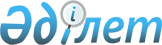 Об утверждении размеров ставок платы за пользование водными ресурсами из поверхностных источников
					
			Утративший силу
			
			
		
					Решение Атырауского областного Маслихата от 30 ноября 2005 года N 263-III. Зарегистрировано Департаментом юстиции Атырауской области 28 декабря 2005 года за N 2454. Утратило силу решением Атырауского областного маслихата от 31 марта 2010 года N 317-IV      Сноска. Утратило силу решением Атырауского областного маслихата от 31.03.2010 N 317-IV.

      В соответствии с пунктом 5 статьи 38 Водного кодекса Республики Казахстан от 9 июля 2003 года N 481, Закона Республики Казахстан от 23 января 2001 года N 148 "О местном государственном управлении в Республике Казахстан и рассмотрев представленное акиматом области постановление от 10 ноября 2005 года N 312 "Об утверждении размеров ставок платы за пользование водными ресурсами из поверхностных источников", областной маслихат на XVII сессии РЕШИЛ:



      1. Утвердить размеры платы за пользование водными ресурсами из поверхностных источников согласно приложению.



      2. Контроль за исполнением данного решения возложить на постоянную комиссию областного маслихата по вопросам бюджета, финансов, экономики, развития предпринимательства, аграрным вопросам, экологии.      Председатель XVII сессии 

      областного маслихата      Секретарь областного маслихата

Приложение           

к решению областного маслихата   

от 30 ноября 2005 года N 263-III  РАЗМЕР

ставок платы за пользование водными ресурсами из поверхностных источников бассейн рек Урала, Уила, Сагиза, Эмбы, Волги и Каспийского моря       Сноска. Приложение c изменением, внесенным решением Атырауского областного Маслихата от 12.07.2006 N 318-ІІІ
					© 2012. РГП на ПХВ «Институт законодательства и правовой информации Республики Казахстан» Министерства юстиции Республики Казахстан
				N п/пВид специального водопользования Ед. измерениеНормативы

платы (ставка)1 Жилищно-эксплуатационные и

коммунальные услугитиын/куб. м 4,31 2 Промышленность, включая

теплоэнергетикутиын/куб. м 12,23 3 Сельское хозяйствотиын/куб. м 3,45 4 Прудовые хозяйства,

осуществляющие забор из водных

источниковтиын/куб. м 3,31 5 Рыбное хозяйство, потребители,

производящие отлов рыбы на

водных источникахтенге/тонна86,73 